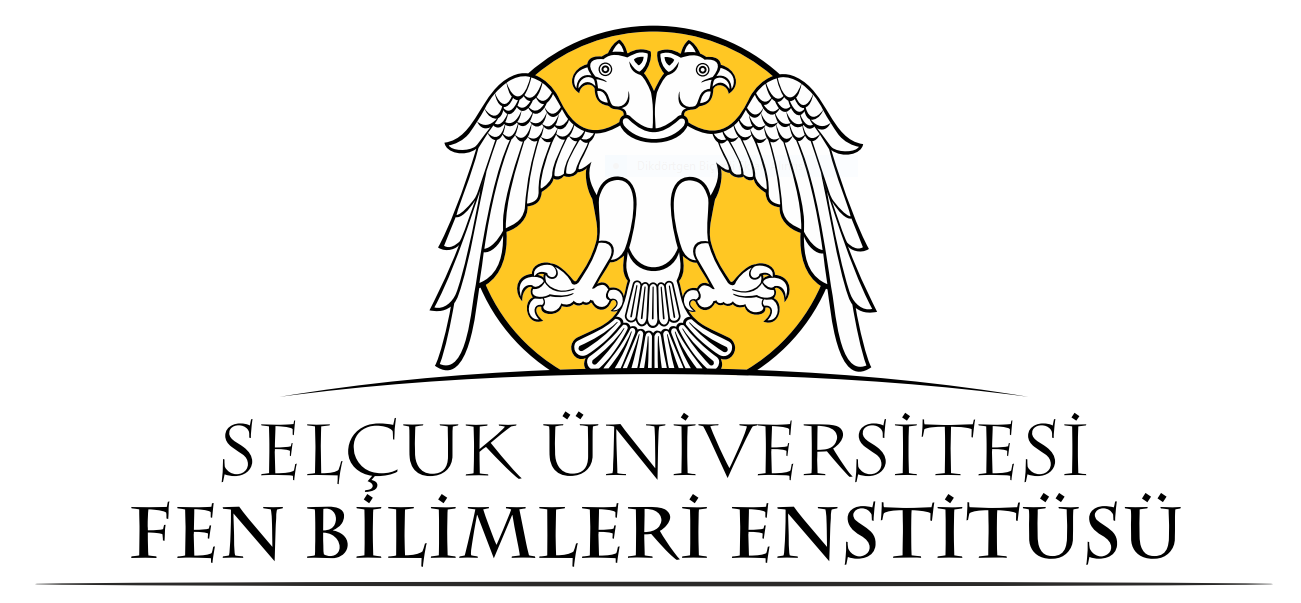 T.C.SELÇUK ÜNİVERSİTESİ Fen Bilimleri Enstitüsü Müdürlüğü DIŞ PAYDAŞ TOPLANTI TUTANAK FORMUTOPLANTI TARİHİ15.02.2024TOPLANTI SAATİ14:00  (Toplantı Süresi: 120 dakika)TOPLANTI YERİFen Bilimleri Enstitüsü MüdürlüğüTOPLANTI NO01TOPLANTI BAŞKANIProf. Dr. Ömer Faruk YÜKSELRAPORTÖRDoç. Dr. Humar KAHRAMANLI ÖRNEKGÜNDEM BAŞLIKLARIGÜNDEM BAŞLIKLARI1Açılış 2Kamu-Üniversite- Sanayi İşbirliği çerçevesinde lisansüstü öğrenci kabulü3Sanayi Odaklı lisansüstü tez çalışmalarının sayısının arttırılması4Dilek ve temennilerTOPLANTIYA KATILANLARTOPLANTIYA KATILANLARTOPLANTIYA KATILANLARS.NoAdı - SoyadıBirimi1Prof. Dr. Ömer Faruk YÜKSELFen Bilimleri Enstitüsü Müdür2Doç. Dr. Humar KAHRAMANLI ÖRNEKFen Bilimleri Enstitüsü Müdür Yardımcısı3Dr. Kemal KESENCİSAFA Tarım4Mehmet Akif YAŞARAREO Tohumculuk5Fikri AYDEMİRArchitecht Bilişim A.Ş.6İbrahim PINARKARADSİ 4. Bölge Kalite Kont. Lab. Şube Müdürü7Murat CİRİTDSİ 4. Bölge Kalite Kont. Lab. Şube Müdürlüğü8Dr. Sevtap KARAKURTDSİ 4. Bölge Kalite Kont. Lab. Şube Müdürlüğü9Muhammed Yahya ERDEMSolimpeks Enerji A.Ş.15.02.2024Prof. Dr. Ömer Faruk YÜKSELEnstitü Müdürü